Popraw błędy we frazeologizmach. Wyjaśnij znaczenie poprawionych związków. gra nie warta wyprawki – ______________________ miód na moje uszy – ________________________ łapać dwie pieczenie za jeden ogon – __________________________Przywołaj po 2-3 frazeologizmy z wyrazamiOko  ……………………………………………………………………………………………………………………………………Zęby ……………………………………………………………………………………………………………………………………Nos ……………………………………………………………………….……………………………………………………………Ręka ……………………………………………………………………………………………………………………………………Słowotwórstwo Nazwij grupy wyrazów – określ kategorię słowotwórczą, do której należą. Zaznacz formanty. Przykład: koteczek, pieseczek, maluneczek – nazwy zdrobniałe wiertarka, wkrętarka, koparka, betoniarka – ______________________ ptaszysko, dziwowisko, psisko – _________________________ oglądanie, pisanie, mierzenie – __________________________Określ, które z podanych wyrazów pochodnych to złożenia, a które – zrosty. lekkoduch, włóczykij, wniebowzięty, dobranoc, zmartwychwstanie, paralotnia, megabajtWykonaj ćwiczenie – rodzaje wyrazów ze względu na znaczenie Wybierz synonim właściwy w danych kontekstach. myśleć – sądzić, rozmyślać, dywagować, wnioskować, planować, główkować – Lubię usiąść z gorącą herbatą i ______________ o moim życiu. – Moja mama _____________, że chciałam jej zrobić na złość. – ___________ nad tym zadaniem cały dzień, ale nie udało mi się znaleźć rozwiązania. B. wysoki – rosły, podniosły, wzniosły, pokaźny, strzelisty, niebagatelny – Marek ma dobrą pracę i dzięki temu jego dochody są _______________. – „Reduta Ordonaˮ jest napisana stylem _______________. – Ten budynek jest tak ______________, że sięga niemal chmur.Wykonaj ćwiczenie – rodzaje wyrazów ze względu na znaczenie Ułóż zdania, w których wykorzystasz synonimy podanych sformułowań. zadzierać nosa – __________________ ________________________________________ potok słów – _____________________ _________________________________________ permanentnie – __________________ ________________________________________ kwestia – ____________________ ________________________________________ mankament – _________________ ________________________________________Perswazja Wymyśl reklamę, która mogłaby zachęcić ludzi do kupna produktów ukazanych na fotografii.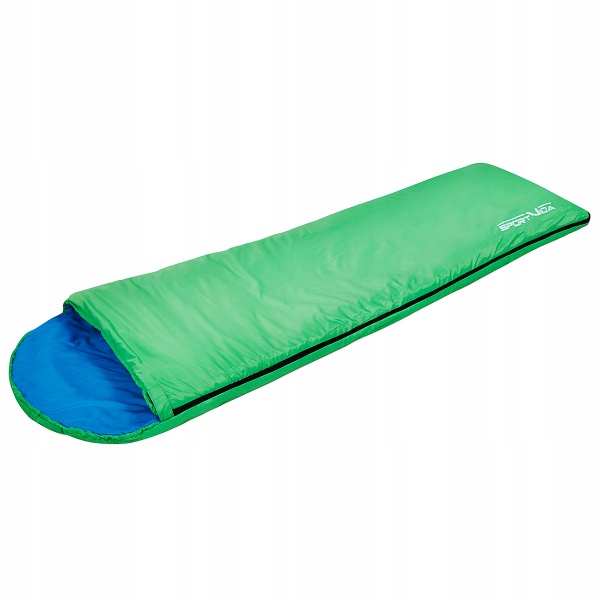 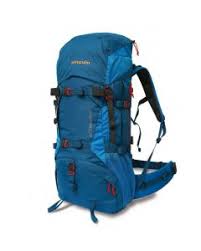 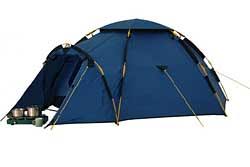 ………………………………………………………………………………………………………………………………………….………………………………………………………………………………………………………………………………………….………………………………………………………………………………………………………………………………………….………………………………………………………………………………………………………………………………………….Styl wypowiedzi Oceń styl podanego tekstu według poniższych kryteriów. • Czy tekst jest dostosowany do możliwości odbiorcy – czy jest zrozumiały? TAK NIE jeśli NIE, podaj przykład: _______________________________________ • Czy autor trzyma się tematu wypowiedzi i unika niejasnych dygresji? TAK NIE jeśli NIE, podaj przykład: _______________________________________ • Czy autor stosuje skomplikowane konstrukcje składniowe, np. długie zdania wielokrotnie złożone? TAK NIE jeśli TAK, podaj przykład: _______________________________________ • Czy autor nadużywa wyrazów modnych? TAK NIE jeśli TAK, podaj przykład: _______________________________________ • Czy autor miesza style? TAK NIE jeśli TAK, podaj przykład: _______________________________________ Drodzy Uczniowie! Nie od dziś wiadomo, że matma jest dla Was pasmem utrapień. Ale strach ma zawsze wielkie oczy i nie trzeba tak od razu zrażać się do przedmiotu. Matematyka może być fajna, a w dodatku bez niej ciężko się w życiu obyć. Sam pamiętam, że kiedy byłem dzieciakiem i mieszkaliśmy latem u babci, której pierogi były słynne w całej okolicy, umiejętność liczenia procentów okazała się zbawienna. Uczulam Was przeto na konieczność pilniejszego pochylenia się nad przedmiotem, a w razie trudności oferuję Wam pomoc. Dlatego właśnie postanowiłem zorganizować zajęcia wyrównawcze, na których matematyczne orły będą pomagały tym wszystkim, którzy nie czują się pewnie na gruncie równań i proporcji. Wpadajcie! Serdecznie zapraszamy Wasz LiczydłoFormy grzecznościowe Sformułuj grzeczne podziękowania w podanych sytuacjach, stosując odpowiednie zwroty grzecznościowe. A. Dziękujesz koleżance lub koledze za pomoc w przygotowaniu prezentacji. B. Dziękujesz nauczycielce lub nauczycielowi za pomoc w przygotowaniu do konkursu przedmiotowego.A.………………………………………………………………………………………………………………………………………….………………………………………………………………………………………………………………………………………….………………………………………………………………………………………………………………………………………….………………………………………………………………………………………………………………………………………….………………………………………………………………………………………………………………………………………….………………………………………………………………………………………………………………………………………….………………………………………………………………………………………………………………………………………….………………………………………………………………………………………………………………………………………….………………………………………………………………………………………………………………………………………….………………………………………………………………………………………………………………………………………….………………………………………………………………………………………………………………………………………….Eufemizmy Napisz e-mail do koleżanki lub kolegi, w którym poinformujesz, że ta osoba nie zakwalifikowała się do finału szkolnego konkursu. Złagodź ton swojej wypowiedzi za pomocą eufemizmów.………………………………………………………………………………………………………………………………………….………………………………………………………………………………………………………………………………………….………………………………………………………………………………………………………………………………………….………………………………………………………………………………………………………………………………………….………………………………………………………………………………………………………………………………………….Rodzaje argumentów Argumenty rzeczowe – prawdziwe, konkretne przykłady, które potwierdzają słuszność głoszonej tezy. Są traktowane jako dowód, dlatego oponent może mieć kłopot z podważeniem tezy. Przykłady: – liczby, np. dane statystyczne, wyniki badań naukowych, – wypowiedzi autorytetów, – cytaty z publikacji naukowych, dokumentów historycznych, – przytoczenie fragmentów z utworów literackich, wypowiedzi sławnych osób. Argumenty logiczne – wyciąganie prawdziwego wniosku z prawdziwej (też prawdopodobnej) przesłanki. Przykład: Wszyscy pracownicy, którzy brali udział w projekcie, otrzymają premię, więc ty też otrzymasz.Argumenty emocjonalne – odwołują się do uczuć słuchaczy lub mówcy. Autor odwołuje się do sympatii, lęku, niechęci, litości. Ten typ argumentacji nie jest pożądany. Przykład: Zależy mi na bezpieczeństwie mojego syna i nie wyobrażam sobie, aby trenował w takich warunkach.Wyrażanie opinii Jednym zdaniem wyraź opinię na podane tematy. Pamiętaj o jej uzasadnieniu. • Obejrzeć adaptację czy przeczytać książkę? ………………………………………………………………………………………………………………………………………….………………………………………………………………………………………………………………………………………….………………………………………………………………………………………………………………………………………….• Wakacje w górach czy nad morzem? ………………………………………………………………………………………………………………………………………….………………………………………………………………………………………………………………………………………….………………………………………………………………………………………………………………………………………….• Zapowiedziany sprawdzian czy niezapowiedziana kartkówka?………………………………………………………………………………………………………………………………………….………………………………………………………………………………………………………………………………………….………………………………………………………………………………………………………………………………………….Opowiadanie twórcze - przewidywanie konsekwencjiOto kilka nietypowych, fantastycznych sytuacji. Wypisz w punktach, jakie są wszystkie możliwe skutki tego zdarzenia. Staraj się wymyślić jak najwięcej rożnych konsekwencji.Co by się stało, gdyby nagle ludzi:zorientowali się, że mogą przenikać przez ściany, podłogi, sufity?………………………………………………………………………………………………………………………………………….………………………………………………………………………………………………………………………………………….utracili możliwość snu?………………………………………………………………………………………………………………………………………….………………………………………………………………………………………………………………………………………….utracili zdolność do czytania i pisania?………………………………………………………………………………………………………………………………………….………………………………………………………………………………………………………………………………………….Przestali się starzeć?………………………………………………………………………………………………………………………………………….………………………………………………………………………………………………………………………………………….Rodzili się ze skrzydłami?………………………………………………………………………………………………………………………………………….………………………………………………………………………………………………………………………………………….Stali się nieśmiertelni?………………………………………………………………………………………………………………………………………….………………………………………………………………………………………………………………………………………….Opowiadanie twórcze - historyjkaUłóż klarowne, łatwe do zrozumienia opowiadanie. Nieważne, czy będzie oparte na faktach, czy wymyślone, liczy się tylko to, żeby miało sens! Tylko że, musisz wpleść w ten tekst jak najwięcej elementów wymienionych poniżej. Czas tworzenia opowiadania zależy tylko do Ciebie – skorzystaj z okazji, żeby pozwolić swej wyobraźni na swobodną wędrówkę.szczoteczka do zębówdzikie zwierzęwalkadługa podróżosobista tragediawodadługa rozmowa telefonicznazdobycie nowej umiejętnościgaleria sztukimiska ze śmietanąsłownikpolicjaprzypadkowe spotkanieświeczka………………………………………………………………………………………………………………………………………….………………………………………………………………………………………………………………………………………….………………………………………………………………………………………………………………………………………….………………………………………………………………………………………………………………………………………….………………………………………………………………………………………………………………………………………….………………………………………………………………………………………………………………………………………….………………………………………………………………………………………………………………………………………….………………………………………………………………………………………………………………………………………….………………………………………………………………………………………………………………………………………….………………………………………………………………………………………………………………………………………….………………………………………………………………………………………………………………………………………….………………………………………………………………………………………………………………………………………….………………………………………………………………………………………………………………………………………….………………………………………………………………………………………………………………………………………….………………………………………………………………………………………………………………………………………….………………………………………………………………………………………………………………………………………….………………………………………………………………………………………………………………………………………….………………………………………………………………………………………………………………………………………….………………………………………………………………………………………………………………………………………….………………………………………………………………………………………………………………………………………….………………………………………………………………………………………………………………………………………….Opowiadanie twórcze - Znajdź rozwiązanieZnajdź rozwiązanie dla każdej z opisanych poniżej sytuacji. Wykorzystaj swoją zdolność twórczego myślenia, żeby jak najlepiej wykorzystać to, co masz do dyspozycji.Zamknięto cię w pokoju bez okien, wokół nikogo nie ma, klucz jest za drzwiami. Pokój jest, praktycznie biorąc, pusty – tylko w rogu leży spinka do włosów i gazeta oraz stoi pusty szklany słój. Jak możesz się wydostać, nie wyważając drzwi.………………………………………………………………………………………………………………………………………….………………………………………………………………………………………………………………………………………….………………………………………………………………………………………………………………………………………….………………………………………………………………………………………………………………………………………….………………………………………………………………………………………………………………………………………….………………………………………………………………………………………………………………………………………….………………………………………………………………………………………………………………………………………….………………………………………………………………………………………………………………………………………….………………………………………………………………………………………………………………………………………….………………………………………………………………………………………………………………………………………….Jedziesz na piknik nad płytką rzekę w nadziei, że złowisz jakąś rybę, ale na miejscu okazuje się, że zapomniałeś ekwipunku wędkarskiego. Masz jednak plastikową butelkę coca – coli, bochenek chleba, nóż i prześcieradło. Jak możesz łapać ryby?………………………………………………………………………………………………………………………………………….………………………………………………………………………………………………………………………………………….………………………………………………………………………………………………………………………………………….………………………………………………………………………………………………………………………………………….………………………………………………………………………………………………………………………………………….………………………………………………………………………………………………………………………………………….………………………………………………………………………………………………………………………………………….………………………………………………………………………………………………………………………………………….………………………………………………………………………………………………………………………………………….………………………………………………………………………………………………………………………………………….………………………………………………………………………………………………………………………………………….………………………………………………………………………………………………………………………………………….………………………………………………………………………………………………………………………………………….